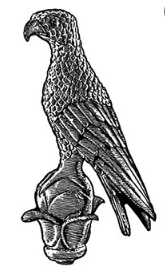 ΠΑΝΕΠΙΣΤΗΜΙΟ ΙΩΑΝΝΙΝΩΝΠΑΝΕΠΙΣΤΗΜΙΟ ΙΩΑΝΝΙΝΩΝΌνομα Νάκος ΙωάννηςΣχολήΤμήμα Οικονομικών και Διοικητικών ΕπιστημώνΤμήμαΟικονομικών Επιστημών ΤίτλοςΥποψήφιος ΔιδάκτοραςE-mailec02219@uoi.grΙστοσελίδαScholar, Research gate, ideas/REPEC, etc. ProfileProfile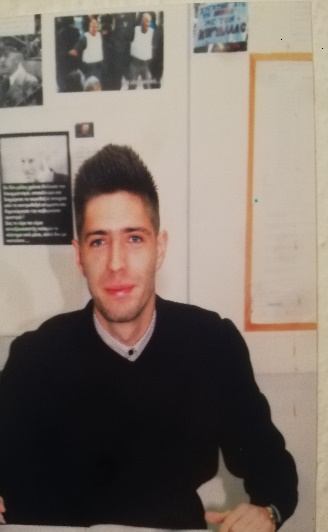 O κος Νάκος Ιωάννης είναι υποψήφιος διδάκτορας του τμήματος Οικονομικών Επιστημών του Πανεπιστημίου Ιωαννίνων, Ελλάδα.Τα ερευνητικά του ενδιαφέροντα εστιάζουν κυρίως στο πεδίο των χρηματοοικονομικών.Ο Ιωάννης είναι βοηθητικό διδακτικό προσωπικό του τμήματος Οικονομικών Επιστημών του Πανεπιστημίου Ιωαννίνων στο προπτυχιακό μάθημα της Μακροοικονομίας.Ο Ιωάννης κατέχει μεταπτυχιακό δίπλωμα ειδίκευσης στα Οικονομικά από το 2019 με τίτλο «Οικονομική Ανάλυση και Πολιτική» του τμήματος Οικονομικών Επιστημών του Πανεπιστημίου Ιωαννίνων καθώς και Πτυχίο στα Οικονομικά από το έτος του 2016 του τμήματος Οικονομικών Επιστημών του Πανεπιστημίου Ιωαννίνων.